Piosenka ludowa pt. "MŁYNARZ ZE ZGIERZA"

Cztery córki miał tata,
stary młynarz ze Zgierza,
każda piękna bogata,
każda chciała żołnierza.

Stary młynarz kawalarz,
takie wydał orędzie:
"Która chce mieć żołnierza,
niech go sama zdobędzie".

Więc najstarsza z nich wszystkich,
modrooka Ludwika,
podskoczyła do góry
i złapała lotnika.

Druga z córek młynarza,
Krysia piękna i miła,
poszła z siecią nad morze,
marynarza złowiła.

Najbystrzejsza zaś Hanka,
wzięła owsa i sianka,
i zwabiła kasztanka, 
a z kasztankiem ułana.

A najmłodsza zaś Zosia,
jakoś szczęścia nie miała,
stała sobie na mostku
i cichutko płakała.

I szeptała w rozpaczy:
"Niechaj śmierć mnie zabiera".
I skoczyła do wody
wprost w ramiona sapera.

Idą córy do młyna,
każda wiedzie żołnierza,
ze zdumienia oniemiał,
stary młynarz ze Zgierza.

Lotnik, ułan, marynarz,
no i saper to heca,
jak się wnuki posypią,
będzie sławna forteca.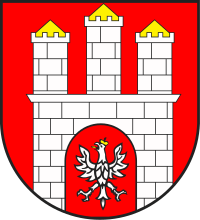 https://www.youtube.com/watch?v=LzF4w2HrOzA Poczta-przygody panny Kreseczkihttps://www.youtube.com/watch?v=PgvZp7lD4AA Droga listu –film edukacyjnyhttps://www.youtube.com/watch?v=0oGofXIB3VY Zabawy konstrukcyjnehttps://www.youtube.com/watch?v=mO03jLcA2XM zabawa muzyczno-ruchowa „Prawa, lewa”